Department of Children, Youth Justice and Multicultural Affairs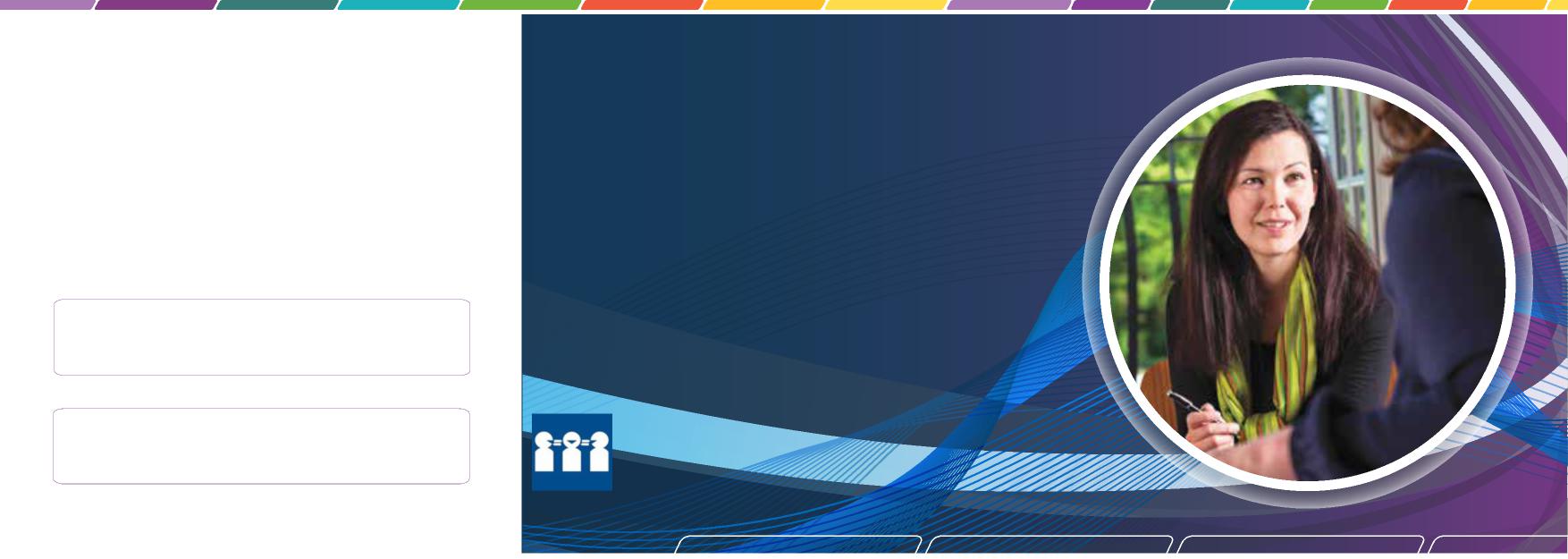 Online complaints form:www.cyjma.qld.gov.au/contact-us/compliments-complaints Email: feedback@cyjma.qld.gov.au Telephone: 1800 080 464 (free call) Postal address: Complaints Unit, Locked Bag 3405, Brisbane Qld 4001Other key complaint contactsThe Queensland Ombudsman(07) 3005 7000 or www.ombudsman.qld.gov.au Queensland Human Rights Commission1300 130 670 or enquiries@qhrc.qld.gov.au Office of the Information Commissioner1800 642 753 or enquiries@oic.qld.gov.au Office of the Public Guardian1300 653 187 or publicguardian@publicguardian.qld.gov.au Queensland Civil and Administrative Tribunal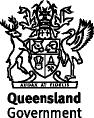 1300 753 228 or enquiries@qcat.qld.gov.au 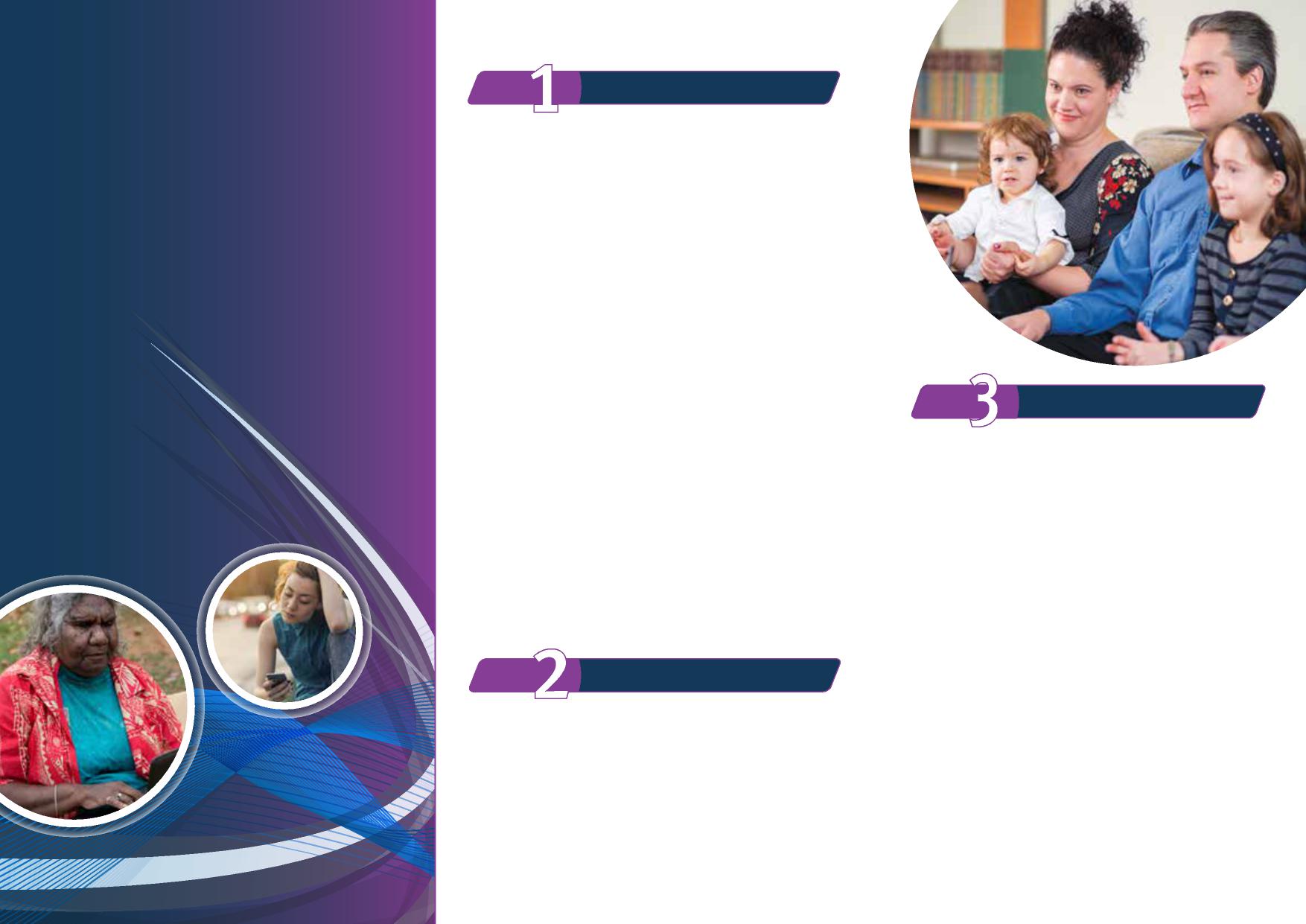 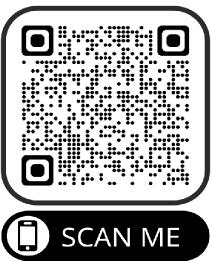 Scan the QR Code with your mobile phone to find out more information on how to make a complaint.